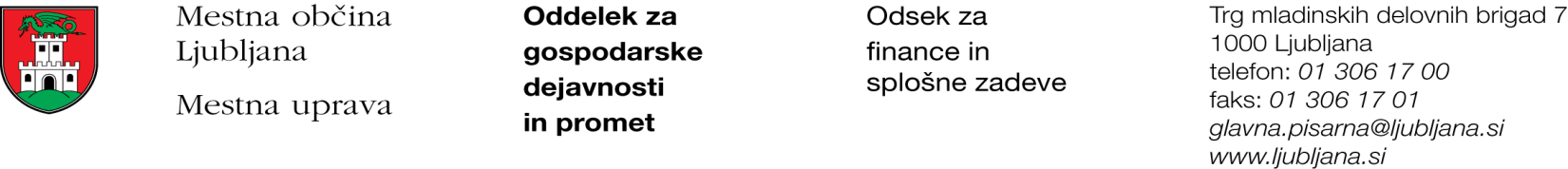 Številka: 351-269/2017 – 2Datum: 30. 1. 2018Mestna občina Ljubljana, na podlagi tretjega odstavka 55. člena Uredbe o stvarnem premoženju države in samoupravnih lokalnih skupnosti (Uradni list RS, št. 34/11, 42/12, 24/13, 10/14 in 58/16), objavlja naslednjo:NAMERO O SKLENITVI NEPOSREDNE POGODBEMestna občina Ljubljana objavlja namero o sklenitvi neposredne pogodbe o ustanovitvi služnosti na nepremičninah ID znak: parcela 1739 648/13, parcela 1739 656/75, parcela 1739 1947, parcela 1739 656/67, parcela 1739 656/60.Predmet pogodbe bo ustanovitev služnostne pravice v javno korist gradnje, obratovanja, rekonstrukcije, vzdrževanja in nadzora elektro kabelske kanalizacije na nepremičninah ID znak: parcela 1739 648/13 v dolžini 34,0 m in v širini  0,5 m levo in desno od osi kablovoda z dvema kabelskima jaškoma dimenzij 1,6 m x 1,6 m x 1,80 m, parcela 1739 656/75 v dolžini 2,0 m in v širini  0,5 m levo in desno od osi kablovoda, parcela 1739 1947 v dolžini 11,0 m in v širini  0,5 m levo in desno od osi kablovoda z enim kabelskim jaškom dimenzij 1,6 m x 1,6 m x 1,80 m, parcela 1739 656/67 v dolžini 101,0 m in v širini  0,5 m levo in desno od osi kablovoda, parcela 1739 656/60 v dolžini 32 m in v širini  0,5 m levo in desno od osi kablovoda, z ustreznimi dostopi in dovozi, za čas obratovanja kablovoda, kot to izhaja iz PGD št. 011/17-MB iz maja 2017, izdelovalca MB BLATNIK d.o.o., Medenska cesta 49, 1000 Ljubljana.Pogodba bo sklenjena po preteku 15 dni od dneva objave te namere na spletni strani Mestne občine Ljubljana.MESTNA OBČINA LJUBLJANA